Date of Hearing: 04/13/2021                 _____________________________, Chair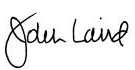 Date of Hearing: 04/13/2021                 ________ _____, ChairBILL NO. SB 47SB 272SB 406SB 419ACTION VOTED ON Do pass and re-refer to the Committee on AppropriationsDo pass and re-refer to the Committee on Judiciary with the recommendation: To consent calendarDo pass and re-refer to the Committee on AppropriationsDo pass as amended and re-refer to the Committee on Labor, Public Employment and Retirement ACTION VOTED ON Do pass and re-refer to the Committee on AppropriationsDo pass and re-refer to the Committee on Judiciary with the recommendation: To consent calendarDo pass and re-refer to the Committee on AppropriationsDo pass as amended and re-refer to the Committee on Labor, Public Employment and Retirement ACTION VOTED ON Do pass and re-refer to the Committee on AppropriationsDo pass and re-refer to the Committee on Judiciary with the recommendation: To consent calendarDo pass and re-refer to the Committee on AppropriationsDo pass as amended and re-refer to the Committee on Labor, Public Employment and Retirement ACTION VOTED ON Do pass and re-refer to the Committee on AppropriationsDo pass and re-refer to the Committee on Judiciary with the recommendation: To consent calendarDo pass and re-refer to the Committee on AppropriationsDo pass as amended and re-refer to the Committee on Labor, Public Employment and Retirement ACTION VOTED ON Do pass and re-refer to the Committee on AppropriationsDo pass and re-refer to the Committee on Judiciary with the recommendation: To consent calendarDo pass and re-refer to the Committee on AppropriationsDo pass as amended and re-refer to the Committee on Labor, Public Employment and Retirement ACTION VOTED ON Do pass and re-refer to the Committee on AppropriationsDo pass and re-refer to the Committee on Judiciary with the recommendation: To consent calendarDo pass and re-refer to the Committee on AppropriationsDo pass as amended and re-refer to the Committee on Labor, Public Employment and Retirement ACTION VOTED ON Do pass and re-refer to the Committee on AppropriationsDo pass and re-refer to the Committee on Judiciary with the recommendation: To consent calendarDo pass and re-refer to the Committee on AppropriationsDo pass as amended and re-refer to the Committee on Labor, Public Employment and Retirement ACTION VOTED ON Do pass and re-refer to the Committee on AppropriationsDo pass and re-refer to the Committee on Judiciary with the recommendation: To consent calendarDo pass and re-refer to the Committee on AppropriationsDo pass as amended and re-refer to the Committee on Labor, Public Employment and Retirement   Aye  :  No   Aye  :  No   Aye  :  No   Aye  :  No Laird, Chair X   :   X   :   X   :   X   :   Jones, V. Chair      :   X X   :   X   :        :   X AllenX   :   X   :   X   :   X   :   EggmanX   :   X   :   X   :   X   :   Grove     :   X X   :        :   X HertzbergX   :   X   :   X   :   X   :   HuesoX   :   X   :   LimónX   :   X   :   X   :   SternX   :   X   :   X   :   X   :   Ayes  : 6Ayes  : 8Ayes  : 7Ayes  : 7Noes  : 2Noes  : 0Noes  : 0Noes  : 2BILL NO. SB 467SB 467SB 552SB 804ACTION VOTED ON Do pass as amended and re-refer to the Committee on Environmental QualityReconsideration grantedDo pass and re-refer to the Committee on Governance and FinanceDo pass as amended and re-refer to the Committee on Public SafetyACTION VOTED ON Do pass as amended and re-refer to the Committee on Environmental QualityReconsideration grantedDo pass and re-refer to the Committee on Governance and FinanceDo pass as amended and re-refer to the Committee on Public SafetyACTION VOTED ON Do pass as amended and re-refer to the Committee on Environmental QualityReconsideration grantedDo pass and re-refer to the Committee on Governance and FinanceDo pass as amended and re-refer to the Committee on Public SafetyACTION VOTED ON Do pass as amended and re-refer to the Committee on Environmental QualityReconsideration grantedDo pass and re-refer to the Committee on Governance and FinanceDo pass as amended and re-refer to the Committee on Public SafetyACTION VOTED ON Do pass as amended and re-refer to the Committee on Environmental QualityReconsideration grantedDo pass and re-refer to the Committee on Governance and FinanceDo pass as amended and re-refer to the Committee on Public SafetyACTION VOTED ON Do pass as amended and re-refer to the Committee on Environmental QualityReconsideration grantedDo pass and re-refer to the Committee on Governance and FinanceDo pass as amended and re-refer to the Committee on Public SafetyACTION VOTED ON Do pass as amended and re-refer to the Committee on Environmental QualityReconsideration grantedDo pass and re-refer to the Committee on Governance and FinanceDo pass as amended and re-refer to the Committee on Public SafetyACTION VOTED ON Do pass as amended and re-refer to the Committee on Environmental QualityReconsideration grantedDo pass and re-refer to the Committee on Governance and FinanceDo pass as amended and re-refer to the Committee on Public SafetyFAILED PASSAGE  Aye  :  No   Aye  :  No   Aye  :  No   Aye  :  No Laird, Chair X   :   X   :   X   :   X   :   Jones, V. Chair      :   X X   :   X   :   X   :   AllenX   :   X   :   X   :   X   :   Eggman     :   X X   :   X   :   X   :   Grove     :   X X   :   X   :   X   :   HertzbergX   :   X   :   X   :   HuesoX   :   X   :   X   :   LimónX   :   X   :   SternX   :   X   :   X   :   X   :   Ayes  : 4Ayes  : 9Ayes  : 8Ayes  : 8Noes  : 3Noes  : 0Noes  : 0Noes  : 0